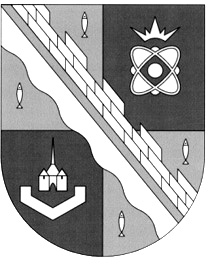 администрация МУНИЦИПАЛЬНОГО ОБРАЗОВАНИЯ                                        СОСНОВОБОРСКИЙ ГОРОДСКОЙ ОКРУГ  ЛЕНИНГРАДСКОЙ ОБЛАСТИпостановлениеот 30/06/2016 № 1559О внесении изменений в постановление администрации Сосновоборского городского округа от 29.12.2014 № 3146«Об утверждении краткосрочного муниципального плана капитального ремонта общего имущества в многоквартирных домах, расположенных на территории Сосновоборского городского округа Ленинградской области, на 2015 год» В соответствии со статьей 168 Жилищного кодекса Российской Федерации, статьей 9 областного закона от 29 ноября 2013 года № 82-ОЗ «Об отдельных вопросах организации и проведения капитального ремонта общего имущества в многоквартирных домах, расположенных на территории Ленинградской области», постановлением Правительства Ленинградской области от 30 июля 2015 года № 296, администрация Сосновоборского городского округа п о с т а н о в л я е т:1. Внести изменения в постановление администрации Сосновоборского городского округа от 29.12.2014 № 3146 «Об утверждении краткосрочного муниципального плана капитального ремонта общего имущества в многоквартирных домах, расположенных на территории Сосновоборского городского округа Ленинградской области, на 2015 год» (с изменениями  от 01.07.2015 № 1732, от 07.07.2015 № 1781):Утвердить перечень многоквартирных домов, которые подлежат капитальному ремонту в 2015 году, с учетом мер государственной поддержки (Приложение № 3) в новой редакции.Утвердить виды работ и ремонтов в многоквартирных домах, которые подлежат капитальному ремонту в 2015 году, с учетом государственной поддержки (Приложение № 4) в новой редакции.2. Постановление администрации Сосновоборского городского округа                      от 07.07.2015 № 1781 «О внесении изменений в постановление администрации  Сосновоборского городского округа от 01.07.2015 № 1732 «О внесении изменений в постановление администрации Сосновоборского городского округа от 29.12.2014               № 3146 «Об утверждении краткосрочного муниципального плана капитального ремонта общего имущества в многоквартирных домах, расположенных на территории Сосновоборского городского округа Ленинградской области, на 2015 год» считать утратившим силу.3. Общему отделу администрации (Тарасова М.С.) обнародовать настоящее постановление на электронном сайте городской газеты «Маяк».4. Пресс-центру администрации (Арибжанов Р.М.) разместить настоящее постановление на официальном сайте Сосновоборского городского округа.5. Настоящее постановление вступает в силу со дня официального обнародования.6. Контроль за исполнением настоящего постановления возложить на заместителя главы администрации Воробьева В.С.Первый заместитель главы администрации                                                     В.Е.Подрезов          УТВЕРЖДЕНпостановлением администрации Сосновоборского городского округаот 30/06/2016 № 1559 (Приложение № 3)Перечень  многоквартирных домов, которые подлежат капитальному ремонту в 2015 году, с учетом мер государственной поддержкиУТВЕРЖДЕНЫпостановлением администрацииСосновоборского городского округаот 30/06/2016 № 1559Приложение № 4)Виды работ и ремонтов  в многоквартирных домах, которые подлежат капитальному ремонту в 2015 году, с учетом государственной поддержки№ п/пАдрес МКДГодГодМатериал стенКоличество этажейКоличество подъездовОбщая площадь МКД, всегоПлощадь помещений МКД:Площадь помещений МКД:Количество жителей, зарегистрированных в МКДСтоимость капитального ремонтаСтоимость капитального ремонтаСтоимость капитального ремонтаСтоимость капитального ремонтаСтоимость капитального ремонтаУдельная стоимость капитального ремонта 1 кв. м общей площади помещений МКДПредельная стоимость капитального ремонта 1 кв. м общей площади помещений МКД       Способ формирования фонда капитального ремонта№ п/пАдрес МКДГодГодМатериал стенКоличество этажейКоличество подъездовОбщая площадь МКД, всегоПлощадь помещений МКД:Площадь помещений МКД:Количество жителей, зарегистрированных в МКДСтоимость капитального ремонтаСтоимость капитального ремонтаСтоимость капитального ремонтаСтоимость капитального ремонтаСтоимость капитального ремонтаУдельная стоимость капитального ремонта 1 кв. м общей площади помещений МКДПредельная стоимость капитального ремонта 1 кв. м общей площади помещений МКД        Плановая дата завершения работ       Способ формирования фонда капитального ремонта№ п/пАдрес МКДВвода в эксплуатациюЗавершение последнего капитального ремонтаМатериал стенКоличество этажейКоличество подъездовОбщая площадь МКД, всегоВсегоВ том числе жилых помещений, находящихся в собственности гражданКоличество жителей, зарегистрированных в МКДВсегоФедеральный бюджет Областной бюджетЗа счет средств местного бюджетаЗа счет средств собственников помещений в МКД,  в размере обязательного ежемесячного взноса на капитальный ремонт общего имущества в многоквартирном доме, установленного Правительством ЛОУдельная стоимость капитального ремонта 1 кв. м общей площади помещений МКДПредельная стоимость капитального ремонта 1 кв. м общей площади помещений МКД        Плановая дата завершения работ       Способ формирования фонда капитального ремонта№ п/пАдрес МКДВвода в эксплуатациюЗавершение последнего капитального ремонтаМатериал стенКоличество этажейКоличество подъездовкв.м.кв.м.кв.м.чел.руб.руб.руб.руб.руб.руб./кв.мруб./кв.м        Плановая дата завершения работ       Способ формирования фонда капитального ремонта12345678910111213141516171819201ул.Машиностроителей, д. 41980Панель9611357,911357,77683,557314819910,0003 779 077,00296  398,0010744435,001 304,8113 912,0030.12.2016РО2ул. Мира, д. 31980Кирпич916661,84731,93208,13812366731,000603 517,0047  335,001715879,00355,2713 912,0030.12.2016РО3ул. Молодежная, д. 121984Панель923588,33588,32241,91864962052,0001 265 323,0099  241,003597488,001 382,8413 912,0030.12.2016РО4ул. Молодежная, д. 241987Панель935407,65407,63369,12687443078,0001 897 985,00148  862,005396231,001 376,4113 912,0030.12.2016РО5ул. Молодежная, д. 371982Панель9712362,812362,88298,266317342647,0004 422 375,00346  853,0012573419,001 402,8113 912,0030.12.2016РО6ул. Парковая, д. 141991Панель948453,88453,85027,34419916132,0002 528 614,00198  323,007189195,001 172,9813 912,0030.12.2016РОИтого по муниципальному  образованию Итого по муниципальному  образованию хххх2347832,245902,129828,12 51256850550,00014 496 891,001 137 012,0041 216 647,001 211,94хххОсуществление строительного контроля (2,14%)Осуществление строительного контроля (2,14%)1216601,771216601,77Итого по муниципальному  образованию Итого по муниципальному  образованию 58067151,7742433248,77№ п/пАдрес МКДСтоимость капитального ремонта ВСЕГОВиды работВиды работВиды работВиды работВиды работВиды работВиды работВиды работВиды работВиды работВиды работВиды работВиды работВиды работВиды работВиды работВиды работВиды работВиды работВиды работ№ п/пАдрес МКДСтоимость капитального ремонта ВСЕГОВиды работВиды работВиды работВиды работВиды работВиды работВиды работВиды работВиды работВиды работВиды работВиды работВиды работВиды работВиды работВиды работВиды работВиды работВиды работВиды работ№ п/пАдрес МКДСтоимость капитального ремонта ВСЕГОРемонт внутридомовых инженерных системРемонт внутридомовых инженерных системРемонт внутридомовых инженерных системРемонт внутридомовых инженерных системРемонт внутридомовых инженерных системРемонт внутридомовых инженерных системРемонт крышиРемонт крышиРемонт подвальных помещенийРемонт подвальных помещенийРемонт фасадаРемонт фасадаУстановка коллективных (общедомовых) ПУ, УУПроектные работы№ п/пАдрес МКДСтоимость капитального ремонта ВСЕГОВсего работ по инженерным системамВ том числеВ том числеВ том числеВ том числеВ том числеРемонт или замена лифтового оборудованияРемонт или замена лифтового оборудованияРемонт крышиРемонт крышиРемонт подвальных помещенийРемонт подвальных помещенийРемонт фасадаРемонт фасадаРемонт фундаментаРемонт фундаментаУтепление фасадовУтепление фасадовУстановка коллективных (общедомовых) ПУ, УУПроектные работы№ п/пАдрес МКДСтоимость капитального ремонта ВСЕГОВсего работ по инженерным системамРемонт сетей электроснабжения Ремонт сетей теплоснабженияРемонт сетей холодного водоснабженияРемонт сетей горячего водоснабженияРемонт систем  водоотведенияРемонт или замена лифтового оборудованияРемонт или замена лифтового оборудованияРемонт крышиРемонт крышиРемонт подвальных помещенийРемонт подвальных помещенийРемонт фасадаРемонт фасадаРемонт фундаментаРемонт фундаментаУтепление фасадовУтепление фасадовУстановка коллективных (общедомовых) ПУ, УУПроектные работы№ п/пАдрес МКДруб.рубрубрубрубрубрубед.руб.кв.м.рубкв.м.руб.кв.м.руб.кв.мруб.кв.м.руб.руб.руб.12345678910111213141516171819202122231ул. Машиностроителей, д.414819910,00614819910,002ул. Мира, д. 32366731,0012366731,003ул. Молодежная, д. 124962052,0024962052,004ул. Молодежная, д. 247443078,0037443078,005ул. Молодежная, д. 3717342647,00717342647,006ул. Парковая, д. 149916132,0049916132,00Итого по муниципальному  образованию Итого по муниципальному  образованию 56850550,002356 850 550, 00Осуществление строительного контроля (2,14%)Осуществление строительного контроля (2,14%)1216601,77Итого по муниципальному  образованию Итого по муниципальному  образованию 58067151,77